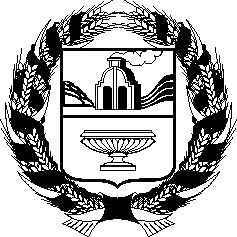 Проект_________________ №_____ г. БарнаулО проекте закона Алтайского края «О внесении изменений 
в отдельные законы Алтайского края»  В соответствии со статьей 73 Устава (Основного Закона) Алтайского края Алтайское краевое Законодательное Собрание  ПОСТАНОВЛЯЕТ:Принять в первом чтении проект закона Алтайского края «О внесении  изменений в отдельные законы  Алтайского края».Председатель Алтайского краевогоЗаконодательного Собрания                                                                  А.А. РоманенкоРОССИЙСКАЯ ФЕДЕРАЦИЯАЛТАЙСКОЕ  КРАЕВОЕ ЗАКОНОДАТЕЛЬНОЕ  СОБРАНИЕПОСТАНОВЛЕНИЕ